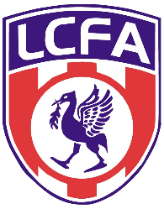 Liverpool County FA Equality and Diversity Monitoring FormLiverpool County FA is committed to Equality and Diversity and ensuring that it is fully representative of the Community it serves. To assist us in monitoring the ethnicity of members we would be grateful if you could complete the following monitoring form. All information detailed will be treated anonymously. Please return this form under separate cover.  SEX AND GENDERMale ☐ 	Female ☐   	Have you ever been identified as Transgender?      Yes ☐     No ☐ 	Prefer not to say ☐AGE16 – 20 ☐	 21 – 30 ☐ 	31 – 40 ☐ 	41 – 50 ☐ 	51 – 60 ☐	 61+ ☐   ETHNICITYIndicate in the appropriate box your ethnic background. Ethnic categories are not about nationality, place of birth or citizenship they are about the group to which you feel you belong to. The descriptions below are from the 2011 census.WhiteBritish ☐	English ☐	Scottish ☐	 Welsh ☐	Irish ☐	       Gypsy or Irish Traveller ☐         Any other white background ☐MixedWhite & Black Caribbean ☐   White & Black African ☐   White & Asian ☐ 	Mixed background ☐Mixed other background ☐AsianBritish-Indian ☐   Indian ☐	   British-Pakistani ☐   Pakistani ☐   British-Bangladeshi ☐Bangladeshi ☐   British-Chinese ☐    Chinese ☐   Any other Asian background ☐	BlackBlack Caribbean ☐ 	Caribbean ☐	British African ☐	African ☐	British ☐	Other ☐           Any other Black background ☐Other Background	Other ☐  Prefer not to disclose my ethnic origin ☐DISABILITYUnder the Equality Act 2010, disability is defined as a physical or mental impairment that has a substantial and long-term adverse effect on the ability to carry out normal day to day activities. Substantial means more than minor or trivial. Impairment covers, for example, long term medical conditions such as asthma and diabetes, and fluctuating or progressive conditions such as rheumatoid arthritis or motor neurone diseases. A mental impairment includes mental health conditions (such as bipolar disorder or depression), learning difficulties (such as dyslexia) and learning disabilities (such as autism and Down’s syndrome). Some people including those with cancer, multiple sclerosis and HIV / AIDS are automatically protected as disabled people by the Act.Do you consider that you meet this definition?Yes ☐	 No ☐ Prefer not to say ☐If you have indicated yes, please indicate the impairment(s) that you feel applies to you:Blind / partially sighted ☐	 Deaf / hard of hearing ☐ 	Physical disability ☐  Learning disability ☐
Communication barriers ☐  Experience of mental and emotional distress ☐
Prefer not to say ☐	 RELIGION OR BELIEFHow would you describe the religion to which you feel you belong?Christian ☐	Buddhist ☐	Hindu ☐   Jewish ☐	   Muslim ☐	Mormon ☐ 	Sikh ☐	   Jehovah’s Witnesses ☐   Atheist ☐    No Religion / Faith ☐   Other faith background ☐  Prefer not to say ☐SEXUAL ORIENTATIONWhich of the following options best describe how you think of yourself?Heterosexual / Straight ☐	Gay Man ☐	Gay Woman / Lesbian ☐	Bisexual ☐	Other ☐         Prefer not to say ☐OTHERPlease provide details of any other aspects of equality / diversity you feel are relevant: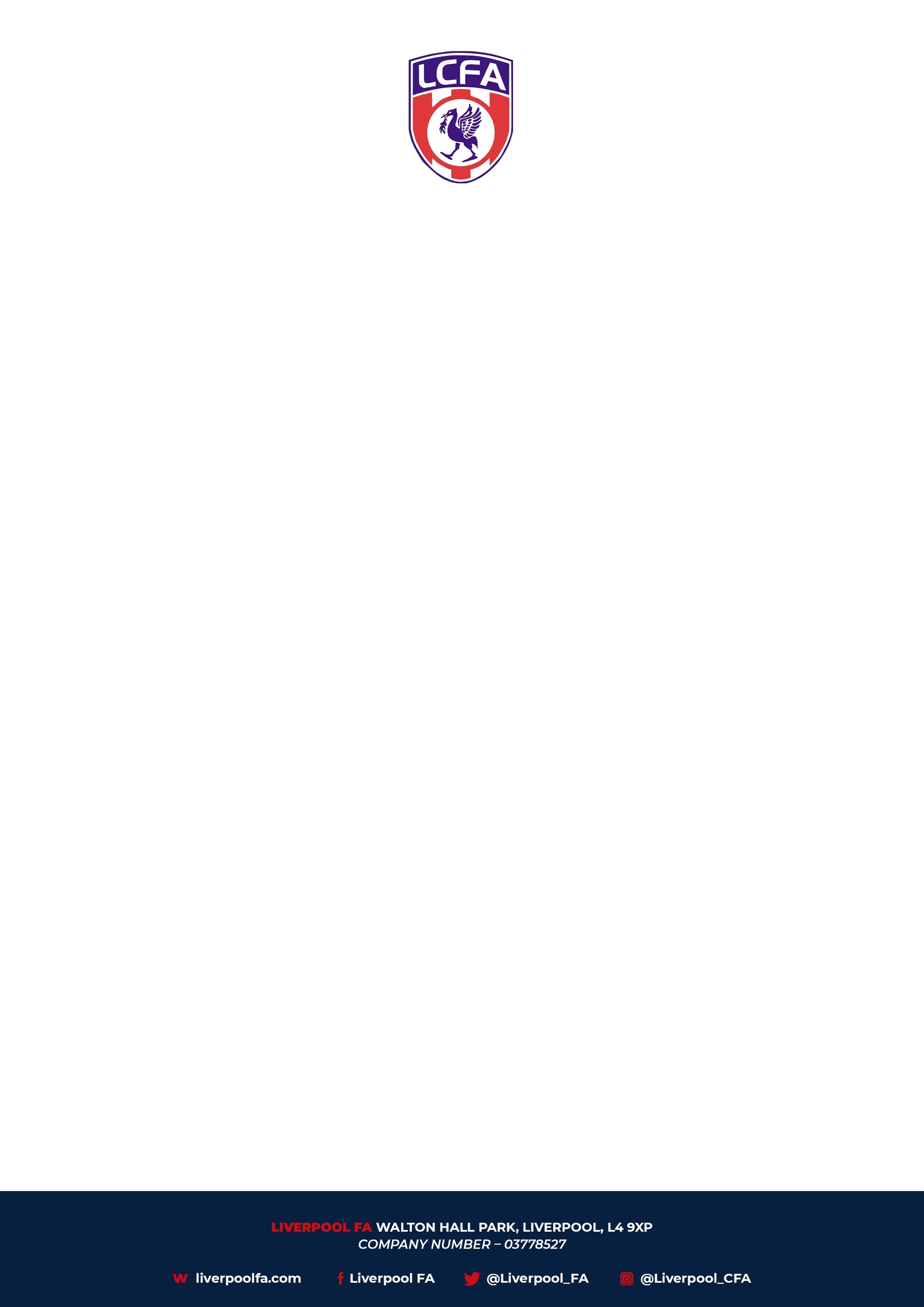 